COLEGIO EMILIA RIQUELMEGUIA DE APRENDIZAJE EN CASAACTIVIDAD VIRTUAL SEMANA DEL 28 DE SEPTIEMBRE AL 02 DE OCTUBRECOLEGIO EMILIA RIQUELMEGUIA DE APRENDIZAJE EN CASAACTIVIDAD VIRTUAL SEMANA DEL 28 DE SEPTIEMBRE AL 02 DE OCTUBRECOLEGIO EMILIA RIQUELMEGUIA DE APRENDIZAJE EN CASAACTIVIDAD VIRTUAL SEMANA DEL 28 DE SEPTIEMBRE AL 02 DE OCTUBRE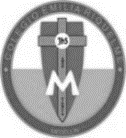 Asignatura: Edu. ReligiosaGrado:   5°Docente: Estefanía LondoñoDocente: Estefanía LondoñoMartes, 29 de septiembre del 2020   Agenda virtual: Oración y saludo especial. (Clase virtual 08:00am por Zoom).                           Tema #2 La iglesia, camino de la salvación.  Trabajo en el libro pág. 82 a la 85. Miércoles, 30 de septiembre del 2020   Agenda virtual: La persona cristiana, testimonio de la Iglesia.                         Tema #3 Pág. 86 a la 89. OJO el punto 1 se realiza individualmente y en el cuaderno acompañado de dibujo o imágenes. OJO el punto 4 acerca de San Esteban ya lo realizamos. NO SE HACELes recuerdo enviarme las evidencias puntualmente, así trabajen conmigo las páginas en las clases esa evidencia también deben enviarla. Martes, 29 de septiembre del 2020   Agenda virtual: Oración y saludo especial. (Clase virtual 08:00am por Zoom).                           Tema #2 La iglesia, camino de la salvación.  Trabajo en el libro pág. 82 a la 85. Miércoles, 30 de septiembre del 2020   Agenda virtual: La persona cristiana, testimonio de la Iglesia.                         Tema #3 Pág. 86 a la 89. OJO el punto 1 se realiza individualmente y en el cuaderno acompañado de dibujo o imágenes. OJO el punto 4 acerca de San Esteban ya lo realizamos. NO SE HACELes recuerdo enviarme las evidencias puntualmente, así trabajen conmigo las páginas en las clases esa evidencia también deben enviarla. Martes, 29 de septiembre del 2020   Agenda virtual: Oración y saludo especial. (Clase virtual 08:00am por Zoom).                           Tema #2 La iglesia, camino de la salvación.  Trabajo en el libro pág. 82 a la 85. Miércoles, 30 de septiembre del 2020   Agenda virtual: La persona cristiana, testimonio de la Iglesia.                         Tema #3 Pág. 86 a la 89. OJO el punto 1 se realiza individualmente y en el cuaderno acompañado de dibujo o imágenes. OJO el punto 4 acerca de San Esteban ya lo realizamos. NO SE HACELes recuerdo enviarme las evidencias puntualmente, así trabajen conmigo las páginas en las clases esa evidencia también deben enviarla. Martes, 29 de septiembre del 2020   Agenda virtual: Oración y saludo especial. (Clase virtual 08:00am por Zoom).                           Tema #2 La iglesia, camino de la salvación.  Trabajo en el libro pág. 82 a la 85. Miércoles, 30 de septiembre del 2020   Agenda virtual: La persona cristiana, testimonio de la Iglesia.                         Tema #3 Pág. 86 a la 89. OJO el punto 1 se realiza individualmente y en el cuaderno acompañado de dibujo o imágenes. OJO el punto 4 acerca de San Esteban ya lo realizamos. NO SE HACELes recuerdo enviarme las evidencias puntualmente, así trabajen conmigo las páginas en las clases esa evidencia también deben enviarla. 